Урок географии в 7 классе 14 мая Тема урока «Путешествие по Азии. От Персидского залива до Ташкента»Информационные ресурсы на урок…Установи соответствие между регионом и страной1)полуостров Малая Азия                    А) Саудовская Аравия2)Левант                                                      Б) Туркменистан3)Аравийский полуостров                   В) Турция4)Каракумы                                                Г) Сирия2.  Установи соответствие:  страна-столица1) Иран                                                  А)Эль-Рияд2)Саудовская Аравия                      Б) Тегеран3)Израиль                                             В)Ташкент4) Турция                                             Г) Тель-Авив5)Узбекистан                                        Д) Анкара3. Определи географические координаты пары городов на выбор:4 Опишите сельскохозяйственную культуру  ХЛОПЧАТНИК, используя сайты ИНТЕРНЕТ   . Где произрастает в каких странах Азии, условия произрастания, роль для человека.Тема «Путешествие по Азии. От Ташкента до Катманду» ПАРАГРАФ 55 стр 230Информационные ресурсы на урок…http://school-collection.edu.ru/catalog/res/9cf8b411-82ce-cbd2-64d1-cdd755e4b169/?interface=catalog  презентации о странах мираЧАСТЬ 1 Выполняют: ПРОВОРОВА М, ТОРОПОВА Е, Определите и запишите , где расположено нагорье ТИБЕТ?Русский писатель А.П. Чехов о Н.М. Пржевальском «Один Пржевальский стоит десятков  учебных заведений и сотен хороших книг. Идейность, благородное честолюбие, фанатичная вера в науку делают его подвижником, олицетворяющим высшую нравственную силу»Подготовьте письменный рассказ на тему «Н.М. Пржевальский –выдающийся путешественник и гражданин»ЧАСТЬ 2  Выполняют  ПАРШИНА А, ДЕЛЛЕМАН А, ЗЕРНОВ Н, ВОЛОДЬКИН РСтр. 231   От Катманду до Бангкока – посмотрите по карте стр 228-229  и заполните таблицу над какими государствами будете пролетатьСтр. 232  ОТ БАНГКОКА  до Шанхая  составьте 5 вопросов и ответов на нихЧАСТЬ 3  Стр. 233  От Шанхая до Владивостока : СМИРНОВ А, СУРИКОВ Н, НЕКИШАЕВ С, Гусев Д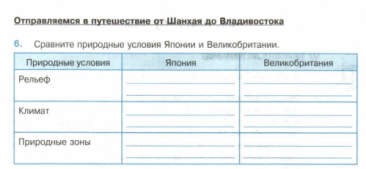 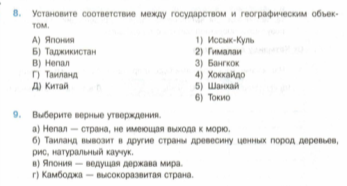 Урок географии в 7 классе 18 мая Тема урока «Комплексная характеристика Китая.» ПАРАГРАФ 56 стр 234Информационные ресурсы на урок…http://school-collection.edu.ru/catalog/res/9cf8b411-82ce-cbd2-64d1-cdd755e4b169/?interface=catalog  презентации о странах мираСоставьте кластер – схему со стрелочками по стр 234Образ Китая               Иероглифы                                              РисКакое место в мире занимает Китай?Чем занимаются китайцы?  Крупнейшие городаУпр 5 после параграфа таблица в тетрадь оПИШИТЕ реки  Хуанхэ и ЯнцзыУрок географии в 7 классе 21 мая Тема урока»ИТОГОВОЕ контрольное тестирование за курс географии 7 класса»Тест прилагается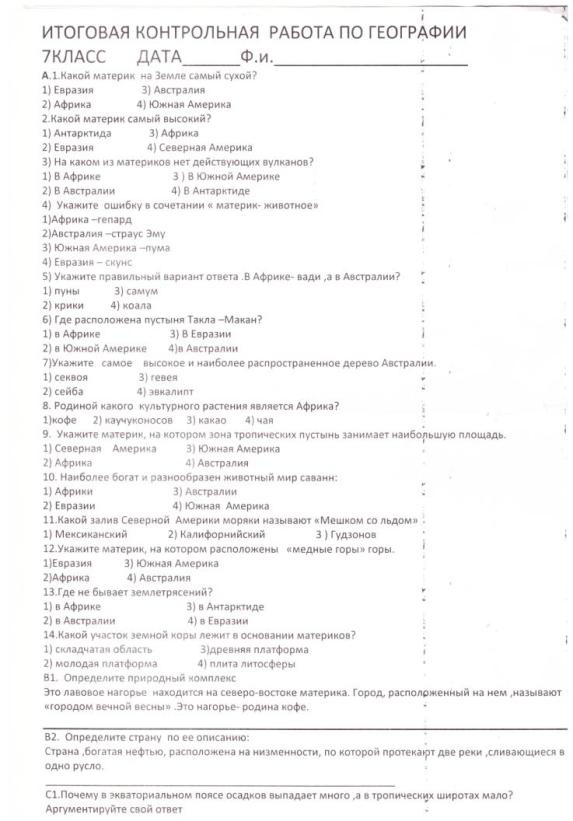 СтамбулБейрутТегеранМеккаИерусалимТашкентГосударствоСтолицаГлавная достопримечательностьВопрос ответ